1 MILE MAKE-UP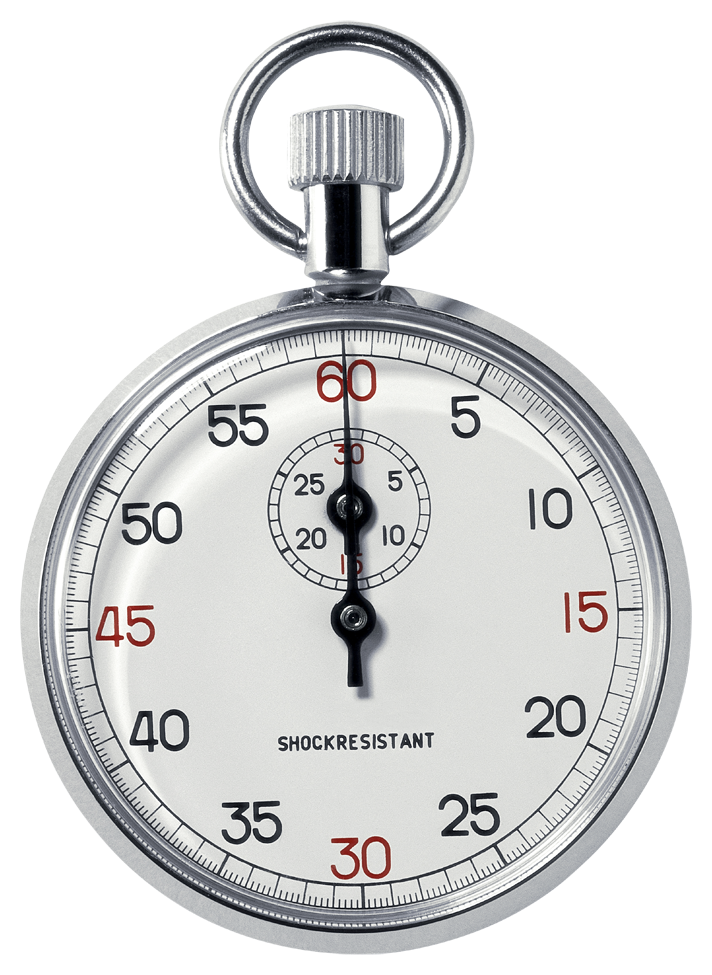 Name_________________________________________Period______________________Date______________________1. Complete a mile on a school track, with a parent.2. Parent records split times (How much time has passed after each lap)3. Parent signs this mile make-up sheet and student returns it to their physical education teacher. LAP 1 _________________________________LAP 2 _________________________________LAP 3 _________________________________LAP 4 _________________________________			MILE TIME __________________________Circle the reason for the mile make-up.		Medical	AbsenceParent Signature _______________________________________________________________------------------------------------------------------------------------------------------------------------½ MILE MAKE-UP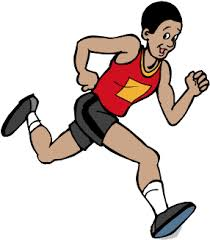 Name_________________________________________Period______________________Date______________________1. Complete a ½ mile on a school track, with a parent.2. Parent records split times (How much time has passed after each lap)3. Parent signs this ½ mile make-up sheet and student returns it to their physical education teacher. LAP 1 _________________________________LAP 2 _________________________________			 ½ MILE TIME _______________________Circle the reason for the mile make-up.		Medical	AbsenceParent Signature _______________________________________________________________TIMED RUN MAKE-UPName_________________________________________Period______________________Date______________________1. Complete the run you missed on a school track, with a parent.2. Parent records time and distance below.3. Parent signs this make-up sheet and student returns it to their physical education teacher. - How long did you run for? 	 ________ Minutes- Did you walk?	Yes	or	No- How many laps did you complete? Be exact… (Ex: 6 ¾) _______________________________			- Circle the reason for the make-up.		Medical	Absence- Parent Signature _______________________________________________________________------------------------------------------------------------------------------------------------------------TIMED RUN MAKE-UPName_________________________________________Period______________________Date______________________1. Complete the run you missed on a school track, with a parent.2. Parent records time and distance below.3. Parent signs this make-up sheet and student returns it to their physical education teacher. - How long did you run for? 	 ________ Minutes- Did you walk?	Yes	or	No- How many laps did you complete? Be exact… (Ex: 6 ¾) _______________________________			- Circle the reason for the make-up.		Medical	Absence- Parent Signature _______________________________________________________________